22 października 2021Petycia(dotyczy interesu publicznego)Adresat petycii: Minister Edukacji i Nauki Pan prof. Przemysław Czarnek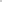 Przedmiot petycji: Postulat wprowadzenia Kwalifikacyjnego Kursu Zawodowego z kwalifikacji MED.14 dla osób legitymujących się potwierdzeniem kwalifikacji MED.03 (oraz wcześniejszych analogicznych MS i Z) z zakresu zawodu opiekuna medycznego.Podmiot wnoszący petycje:Siedziba podmiotu wnoszącego petycje mieści sie pod adresem:Opis przedmiotu petycji: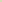 Ze względu na fakt, że na rynku pracy mamy obecnie pracujących opiekunów medycznych z potwierdzoną kwalifikacją MED.03 i wcześniejszą analogiczną dwu- i jednoliterową z zakresu świadczenia usług pielęgnacyjno-opiekuńczych osobie chorej i niesamodzielnej, a za chwilę będziemy mieli absolwentów tego kierunku z potwierdzoną kwalifikacją MED.14 (bo już się kształcą w systemie trzysemestralnym) na rynku pracy zapanuje chaos. Za półtora roku na rynku pracy będziemy mieli osoby legitymujące się ukończeniem kształcenia w tym samym zawodzie, a posiadające różne kwalifikacje, ze względu na to, że „nowy” opiekun medyczny będzie miał potwierdzoną szerszą kwalifikację MED.14 i prawo do wykonywania niektórych czynności medycznych wobec pacjentów, a „stary”, dotychczasowy, opiekun medyczny będzie miał potwierdzoną kwalifikację MED.03 (lub analogiczne wcześniejsze MS i Z) bez prawa do wykonywania tychże czynności medycznych.Stan prawny w którym na rynku pracy będą przedstawiciele zawodu o dokładnie tej samej nazwie oraz o tym samym symbolu cyfrowym zawodu 532102 z pewnością spowoduje spore zamieszanie. Dlatego uwzględniając powyższe argumenty zasadnym jest utworzenie możliwości uzupełnienia kwalifikacji dla dotychczasowych opiekunów i umożliwienie im potwierdzenia kwalifikacji MED.14 oczywiście bez możliwości ukończenia takiego KKZ-u przez osoby nieposiadające certyfikatu z kwalifikacji MED.03 lub wcześniejszej analogicznej MS czy Z.Mając na względzie powyższe proszę o pozytywne rozpatrzenie niniejszej petycji.